-Projekt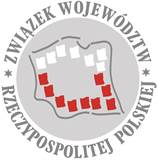 STANOWISKOZarządu Związku Województw Rzeczypospolitej Polskiejz dnia ……….. 2021 rokuw sprawie dostosowania przepisów ustawy z dnia 3 kwietnia 2020 r. o szczególnych rozwiązaniach wspierających realizację programów operacyjnych w związku z wystąpieniem COVID-19 (Dz.U. 2020, poz. 694) do obowiązującego stanu prawnego.Zarząd Związku Województw Rzeczypospolitej Polskiej wnosi o podjęcie pilnych działań legislacyjnych mających na celu dostosowanie przepisów ustawy z dnia 3 kwietnia 2020 r. o szczególnych rozwiązaniach wspierających realizację programów operacyjnych w związku z wystąpieniem COVID-19 (Dz.U. 2020, poz. 694) do obowiązującego stanu prawnego. Przepisy prawa w aktualnie obowiązującym brzmieniu, nie pozwalają regionalnym funduszom rozwoju na działanie w sposób szybki i efektywny w zakresie pomocy finansowej udzielanej polskim przedsiębiorcom. W pierwszej kolejności należy wskazać na nieobowiązujący już art. 6 ust. 2 ustawy z dnia 2 marca 2020 r. o szczególnych rozwiązaniach związanych z zapobieganiem, przeciwdziałaniem i zwalczaniem COVID-19, innych chorób zakaźnych oraz wywołanych nimi sytuacji kryzysowych (powszechnie znanej jako tarcza antykryzysowa), który wyłączył obowiązek stosowania przepisów ustawy z dnia 11 września 2019 r. Prawo zamówień publicznych (Dz. U. poz. 2019 oraz z 2020 r. poz. 288, 1492, 1517 i 2275) do zamówień udzielanych m.in. przez regionalne fundusze rozwoju o których mowa w art. 13 ust. 1a ustawy z dnia 5 czerwca 1998 r. o samorządzie województwa, związanych z realizacją zadań z wykorzystaniem środków pochodzących z takich funduszy, a które dotyczą instrumentów wsparcia niezbędnych do przeciwdziałania negatywnym skutkom gospodarczym wystąpienia COVID-19. Zgodnie z art. 36 ust. 2 tejże ustawy, art. 6 ust. 2 utracił moc z dniem 1 stycznia 2021 r. Art. 24 ustawy z dnia 3 kwietnia 2020 r. o szczególnych rozwiązaniach wspierających realizację programów operacyjnych w związku z wystąpieniem COVID-19 (dalej również: Ustawa), w brzmieniu ustalonym nowelizacją z dnia 10 grudnia 2020 r. stanowi, że „Do zamówień udzielanych przez podmioty, którym powierzono zarządzanie środkami, o których mowa w art. 3b ustawy z dnia 6 grudnia 2006 r. o zasadach prowadzenia polityki rozwoju, w szczególności regionalne fundusze rozwoju, o których mowa w art. 13 ust. 1a ustawy z dnia 5 czerwca 1998 r. o samorządzie województwa, w odniesieniu do instrumentów wsparcia niezbędnych do przeciwdziałania negatywnym skutkom wystąpienia COVID-19 finansowanych z tych środków, nie stosuje się przepisów ustawy z dnia 29 stycznia 2004 r. - Prawo zamówień publicznych (Dz.U. z 2019 r. poz. 1843).” Wskazana w tym przepisie ustawa z dnia 29 stycznia 2004 r. Prawo zamówień publicznych została uchylona z dniem 1 stycznia 2021 r. Została ona zastąpiona nowym aktem prawnym, tj. ustawą z dnia 11 września 2019 r. Prawo zamówień publicznych.Podsumowując powyższe, Zarząd Związku wskazuje, że regionalne fundusze rozwoju dla zamówień dotyczących instrumentów wsparcia niezbędnych do przeciwdziałania negatywnym skutkom wystąpienia COVID-19, zobowiązane są do stosowania rygorów ustawy z dnia 11 września 2019 r. Prawo zamówień publicznych, gdyż obowiązek jej stosowania nie został wyłączony. Wskazane okoliczności mają szczególne znaczenie w kontekście rozporządzenia Ministra Finansów, Funduszy i Polityki Regionalnej z dnia 9 listopada 2020 r. zmieniającego rozporządzenie w sprawie udzielania pomocy ze środków instrumentów inżynierii finansowej podlegających ponownemu wykorzystaniu w celu wspierania polskiej gospodarki w związku z wystąpieniem pandemii COVID-19 (Dz.U. 2020, poz. 1997). Przedmiotowy akt prawny, przedłużył możliwość udzielania pomocy przedsiębiorcom dotkniętym pandemią COVID-19 do 30 czerwca 2021 r. (§1 pkt 3 Rozporządzenia zmieniającego). W tym miejscu należy zaznaczyć, że 28 stycznia 2021 r. Komisja Europejska ogłosiła Piątą zmianę tymczasowych ram środków pomocy państwa w celu wsparcia gospodarki w kontekście trwającej epidemii COVID-19 oraz zmiana załącznika do komunikatu Komisji do państw członkowskich w sprawie zastosowania art. 107 i 108 Traktatu o funkcjonowaniu Unii Europejskiej do krótkoterminowego ubezpieczenia kredytów eksportowych (Dz.U.UE C z dnia 1 lutego 2021 r.), którą to zmianą m.in. wydłużyła obowiązywanie środków pomocowych określonych w tymczasowych ramach do dnia 31 grudnia 2021 r., zatem o kolejne pół roku. Kwestią czasu jest ogłoszenie kolejnej nowelizacji Rozporządzenia odzwierciedlającej zmiany dokonane przez Komisję Europejską.W przedstawionym stanie prawnym, z jednej strony wydłuża się możliwość udzielania pomocy przedsiębiorcom, którzy w największym stopniu odczuwają skutki pandemii COVID-19, a z drugiej uniemożliwia się podmiotom udzielającym takiego wsparcia, przeprowadzenie procesu rozdysponowania środków w możliwie szybki sposób. Olgierd GeblewiczPrezes ZarząduZwiązku Województw RP